CARLISLE EDUCATIONAL CHARITY(Registration No. 509357)APPLICATION FORM AFULL TIME course of Further Education – First Degree or Other CoursesPlease note all correspondence will be via emailIf the Carlisle Educational Charity awards you a grant, the money will be paid by cheque.  Please indicate which address you wish the cheque to be sent to: Home / Term TimeDetails of Secondary/Further Education:Details of College/University Course you propose to attend/are attending:Please attach a copy of your confirmation letter/emailParental Details (Including step parents or guardians if relevant):Income:Current Gross (before tax) Annual Parental (or Guardian) income:(NOTE: if parent(s) is/are unemployed, please provide annual amount of Income Support etc)If parents are separated or divorced, please indicate which one you live with and the amount the other parent provides as financial support on an annual basis:If you do not receive financial support from your parents or guardian please provide the following details about your household income:							Annual Income £If you moved to Carlisle for study purposes only please tick here:  If the Carlisle Educational Charity awards you a grant, how would you use it?(in particular provide details of any necessary expenditure of an exceptional nature)Has an application been made to Student Finance?			YES/NOIf yes, provide details of grant/loan and attach a copy of the Financial Notification received.  This document sets out how much you must pay towards your Tuition Fees, any maintenance Loans or Grants and Student Loans available to you:If no state reasons: Has an application been made to any other organisation for financial support? YES/NOIf yes please give details of the organisation and the amount awarded:Please state how you found out about the Carlisle Educational Charity:Applicant’s SignaturePlease sign and date below to confirm that the information you have provided in application is true and accurate.  If you are emailing the form please enter your full name next to the signature.Signature:______________________________       Date:___________________Please make sure you have attached all of the relevant information – an award will not be made without all of the information(checklist on the next page)Continued on the following sheet...Checklist:Have you attached the following information?	Offer or acceptance letter from University or College			YES/NO*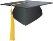 	Financial Notification from Student Finance				YES/NO**You may not have the above documents when you fill in your application.  If you do not have the documents, please send your application anyway and send copies of the documentation to the address above as soon as you receive them.~~~~~~~~~~~~~~~~~~~~~~~~~~~~~~~~~~~~~~~~~~~~~~~~~~~~~~~~~~~~~~~~~~How to submit your application:Please send the completed application form to the following:Email: cec@carlisle.gov.ukor 	Clerk to the Trustees	(FAO Jacqui Issatt)	Carlisle Educational Charity	Civic Centre	Carlisle	CA3 8QGIf you have any questions please contact Jacqui Issat at the above address or phone (01228) 817557 or email cec@carlisle.gov.ukFurther information regarding the Carlisle Educational Charity can be viewed on Carlisle City Council’s website:http://www.carlisle.gov.uk/Council/More-about-the-Council/Carlisle-Educational-CharityApplications forms must be completed and returned no later than 	FRIDAY 3 MARCH 2017 Full Name:Male or Female  M / FMale or Female  M / FMale or Female  M / FMale or Female  M / FMale or Female  M / FMale or Female  M / FMale or Female  M / FMale or Female  M / FDate of Birth:Date of Birth:Date of Birth:Age:MUST be under 25 on 1 October 2017Home Address:Home Address:Home Address:Term Time Address(if different from above):Term Time Address(if different from above):Term Time Address(if different from above):Telephone No:Telephone No:Email:DatesSchool/College/University attendedQualifications gainedName of College/University:Course title and year:Eg 1st, 2nd, 3rd(MUST be full time)Names:Address(es)Length of residence in Carlisle:Length of residence in Carlisle:Annual IncomeOccupation of father (or step father):£Occupation of mother (or step mother):£ApplicantPartner/Spouse: (if relevant)Length of residence in Carlisle:Length of residence in Carlisle:Tuition FeesMaintenance GrantStudent LoanApplied to:Amount Awarded